         363131, Республика Северная Осетия – Алания, с. Ир, ул. Ф.Кастро, 4; тел./ факс: 8(86738) 2-40-81; 2-40-22,  http://www.rso-ir.ru, e-mail: ams_ir@mail.ruРЕШЕНИЕСобрания представителей муниципального образования Ирского сельского поселения Пригородного района Республики Северная Осетия-Алания18.04. 2017 г.				№ 6						   с. ИрО внесении изменений в решение Собрания представителей Ирского сельского поселения № 15 от 30 декабря 2016 года «О бюджете Ирского сельского поселения муниципального образования - Пригородный район РСО - Алания на 2017 год и плановый период 2018 и 2019 годов»СТАТЬЯ 1Внести в решение Собрания представителей Ирского сельского поселения муниципального образования Пригородный район РСО - Алания № 15 от 30 декабря 2016 года «О бюджете Ирского сельского поселения муниципального образования - Пригородный район РСО - Алания  на 2017 год и плановый период 2018 и 2019 годов» следующие изменения:1) в статье 1:а) в части 1:- в абзаце втором цифры «2557» заменить цифрами «2765» 2) Приложение 2 изложить в редакции приложения 1 к настоящему решениюСТАТЬЯ 2Настоящее решение вступает в силу со дня официального опубликования.Глава Ирского сельского поселения 					В.Г. КулумбековПояснительная запискак решению Собрания представителей Ирского сельского поселения муниципального образования Пригородный район Республики Северная Осетия – Алания №6  от «18» апреля 2017 годаВ связи с необходимостью ремонта дорог, услуг по вывозу хозяйственно-бытовых отходов увеличить план финансирования по кодам:945.0409.8110104091.244 М 225.03 на 200000 руб.945.0503.8920005030.244 М 225.05 на 8000 руб.Уæрæсейы ФедерациРеспубликæЦæгат Ирыстон – АланиГорæтгæрон районы Иры хъæуы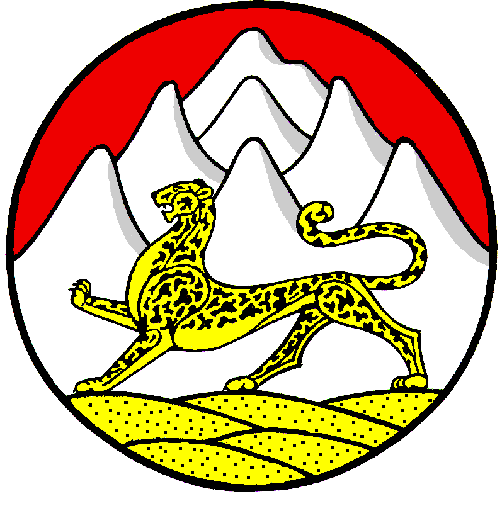 Российская ФедерацияРеспубликаСеверная Осетия – АланияПригородный районСобрание ПредставителейИрского сельского поселения